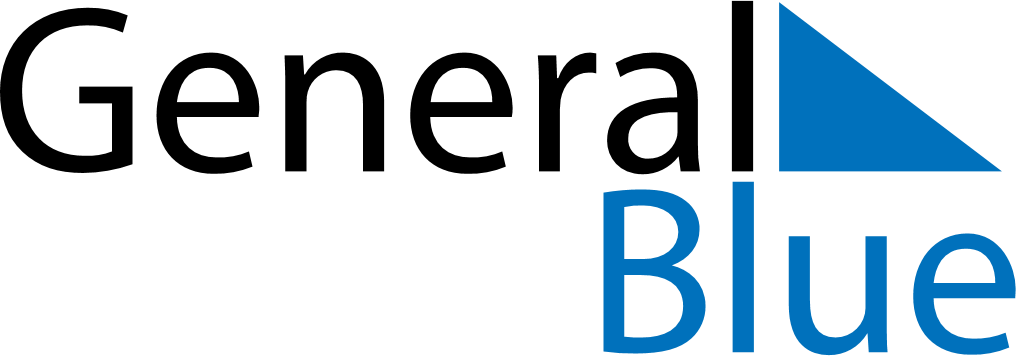 2022 - Q1Equatorial Guinea2022 - Q1Equatorial Guinea2022 - Q1Equatorial Guinea2022 - Q1Equatorial Guinea2022 - Q1Equatorial Guinea2022 - Q1Equatorial Guinea January 2022 January 2022 January 2022MondayTuesdayTuesdayWednesdayThursdayFridaySaturdaySunday123445678910111112131415161718181920212223242525262728293031 February 2022 February 2022 February 2022MondayTuesdayTuesdayWednesdayThursdayFridaySaturdaySunday11234567889101112131415151617181920212222232425262728 March 2022 March 2022 March 2022MondayTuesdayTuesdayWednesdayThursdayFridaySaturdaySunday1123456788910111213141515161718192021222223242526272829293031Jan 1: New Year’s Day